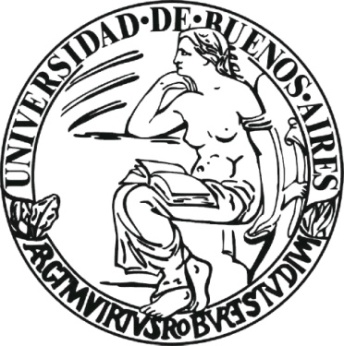 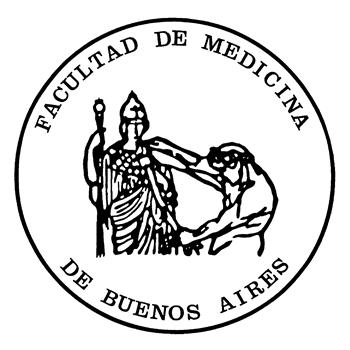    Universidad de Buenos Aires                                   				       Facultad de Medicina						                      COMPLETAR Y ENVIAR  ESTE FORMULARIO A dpto-especialistas@fmed.uba.arJUNTO CON: BOLETA DEL ARANCEL DEL DIPLOMA ($ 157.-). PAGO SUSPENDIDO por Res. (CD) 230/2020 del 13 de agosto del 2020.-1 FOTO DE DNI FRENTE Y DORSO (LEGIBLES).APELLIDOS Y NOMBRES:…………………………………………………………………………………………………..CARRERA:……………………………………………………………………………………………………………………….DOMICILIO ACTUAL:……………………………………………………………………………………………………….TELEFONO CELULAR:……………………………………………………………………………………………………….DIRECCION DE E-MAIL:.......................................................................................................
…………………………………………………………………………………………..……..……………………………………